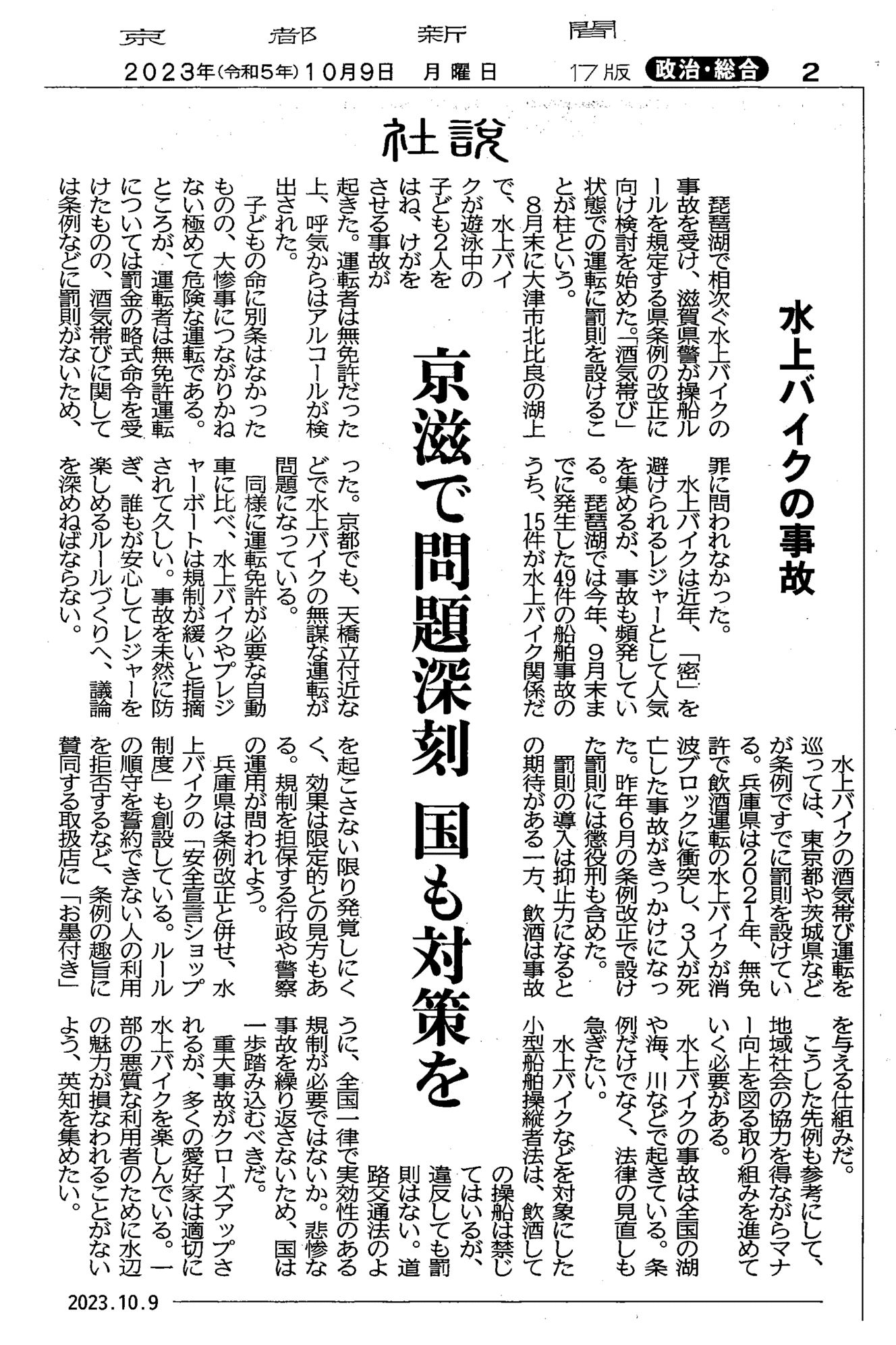 出典　令和5年10月9日　京都新聞　朝刊2面「社説」令和5年11月9日　参議院国土交通委員会　国民民主党・新緑風会　嘉田由紀子　　　資料５